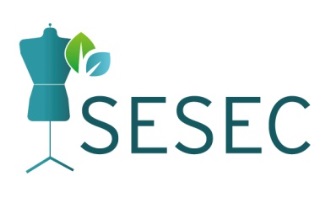 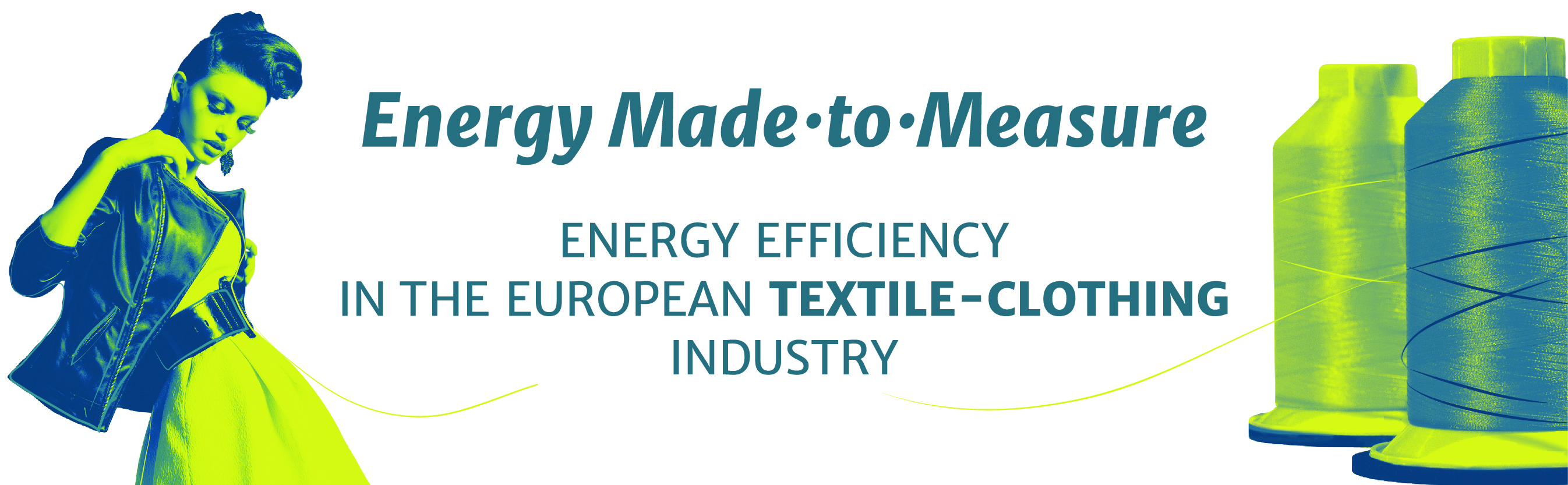 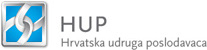 SESEC, Energija po mjeri, radionica 23.rujna 2014. Hotel Double Tree by Hilton, Ulica grada Vukovara 269a, 10000 Zagreb REGISTRACIJA Mjesto i datum:				       Potpis:				Mjesto:Radionice i prezentacije Alata za samoprocjenu te ostvarenih rezultata vezanih uz smanjenje troškova  održat će se u Hotelu „Double Tree by Hilton”, Ulica grada Vukovara 269a, Zagreb
tel. (385) 1 6001 906Napomena: SESEC projekt je sufinanciran od strane EU Komisije iz programa Inteligentne Europske Energije kojim EU komisija promovira energetsku učinkovitost i racionalno korištenje energije. Radionica je besplatna. Prijavnicu molim poslati na sljedeće kontakte: Tvrtka/institucija:Adresa:                        Ime i prezime:              Funkcija:                      Tel:	Fax:E-mail:	HUP UTKI - Udruga tekstilne i kožne industrije HUP Ana Falak  Štefica Frančina Direktorica granskih udruga,Voditelj projekta SESEC za RH Stručna suradnica tel. + 385 1 4897 571, ana.falak@hup.hr  Tel. + 385 1 4897 577, stefica.francina@hup.hr